Муниципальное казённое общеобразовательное учреждение «Перегрузненская средняя школа» Октябрьского муниципального района Волгоградской области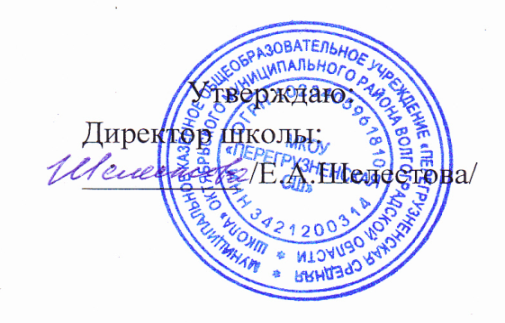 МЕНЮ ШКОЛЬНОЙ СТОЛОВОЙ /завтрак/27.04.2023 г.№ п/пНаименование блюда/энергетическая ценностьОбъем порции (г)5-11  классы5-11  классы5-11  классы1Овощи консервированные (зеленый горошек)-51,36 ккал802Плов из птицы-348,06 ккал2303Хлеб пшеничный-133 ккал504Кофейный напиток с молоком -100,6ккал2001-4 классы1-4 классы1-4 классы1Овощи консервированные (зеленый горошек)-51,36 ккал                    802Плов из птицы-348,06 ккал                    2303Хлеб пшеничный-133 ккал504         Кофейный напиток с молоком -100,6 ккал200